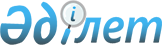 О внесении изменения и дополнений в постановление Правительства Республики Казахстан от 31 марта 1999 года № 343Постановление Правительства Республики Казахстан от 22 сентября 1999 года № 1440

      Правительство Республики Казахстан постановляет: 

      1. Внести в постановление Правительства Республики Казахстан от 31 марта 1999 года № 343 P990343_ "О развитии рынка отдельных видов работ и услуг" (САПП Республики Казахстан, 1999 г., № 11, ст. 105) следующие изменение и дополнения: 

      пункт 1 изложить в следующей редакции: 

      "Согласиться с Агентством Республики Казахстан по регулированию естественных монополий и защите конкуренции о необходимости развития рынка работ и услуг путем активизации своей деятельности субъектами частного предпринимательства в сферах согласно прилагаемому перечню, выполняемыми отдельными государственными организациями";     приложение к указанному постановлению дополнить главами следующегосодержания:              "Деятельность в области экологической экспертизы       32. Работы и услуги в области экологической экспертизы:     подготовка предложений, замечаний и заключений на предплановую, предпроектную и проектную документацию, договоры, контракты, включая международные, касающихся вопросов природопользования.     33. Проведение экологического аудита при осуществлении хозяйственнойдеятельности.     34. Работы по мониторингу окружающей среды.                 Деятельность в области инвентаризации                        недвижимого имущества     35. Горизонтальная съемка застроенных земельных участков:     1) полевые работы на участке;     2) камеральные работы по данному участку.     36. Съемка текущих изменений на застроенном земельном участке:     1) обследование земельного участка с целью выявления изменений;     2) обмер изменившихся внешних границ земельного участка;     3) камеральная обработка изменившихся внешних границ земельногоучастка;     4) выявление полного сноса строений и сооружений на земельном участке и отражение в учетно-технической документации.     37. Чертежно-копировальные работы.     38. Техническая инвентаризация и паспортизация:     1) основных строений с пристройками;     2) служебных построек и дворовых сооружений;     3) проездов;     4) набережных;     5) мостов и путепроводов;     6) труб под дорогами;     7) зеленых насаждений;     8) передаточных устройств городского электротранспорта;     9) городского электротранспорта;     10) водопроводных, тепловых, газовых и канализационных сетей".     2. Настоящее постановление вступает в силу со дня подписания иподлежит опубликованию.

     Премьер-Министр  Республики Казахстан      

     (Специалисты: Склярова И.В.,                   Кушенова Д.С.)
					© 2012. РГП на ПХВ «Институт законодательства и правовой информации Республики Казахстан» Министерства юстиции Республики Казахстан
				